(掃描直接進入系統報名)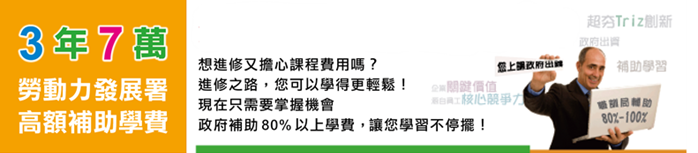 ▌報名方式 ▌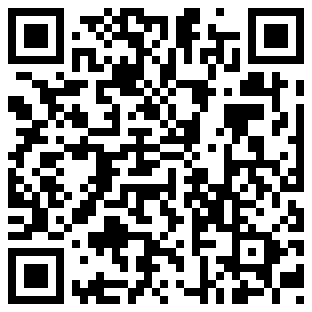 報名網址http://tims.etraining.gov.tw/timsonline/index.aspx( 請先至臺灣就業通(https://www.taiwanjobs.gov.tw/Internet/index/index.aspx) 加入會員 )依勞動部勞動力發展署產業人才投資方案  線上報名序號為錄取原則2.回覆相關報名表件：service@ssi.org.tw3.現場報名地址：30071新竹市光復路二段352號6樓Tel:03-5723200＊本中心保留因故 更動課程日期、講師 之權利＊代碼新竹班 課程名稱時數人數課程費用授課日期(新竹班)生產力4.0之精實生產及豐田式生產管理班321568802016/7/16，7/17，7/23，7/24 智慧財產與專利實務班161533602016/9/25，10/2專利分析佈局與迴避設計班161533602016/10/16，10/23代碼台北班 課程名稱時數人數課程費用授課日期(台北班)生管物管技巧方法實務班322057502016/7/30、8/6、8/13、8/20六標準差應用實務班402068102016/8/20，8/27，9/3，9/10，9/24服務創新實戰班161534402016/8/21，8/28存貨控管與呆滯料分析處理實務班242046802016/8/27，9/3，9/10萃智創新應用班162034402016/9/25，10/2生產力4.0之精實生產及豐田式生產管理班322057502016/10/2，10/16，10/23，10/30   說故事中學創新班162034402016/10/16，10/23專利分析佈局與迴避設計班162033602016/10/30，11/6智慧財產與專利策略班162033602016/11/13，11/20物料需求規劃(MRP)與產能需求規劃(CRP)實務班322057502016/11/6，11/13，11/20，11/27